Osvědčení o způsobilosti pro řidiče a průvodcePodle čl. 17 odst. 2 nařízení Rady (ES) No. 1/2005Certificate of competence for drives and atternadtsPursuant to Article 17(2) of council Regulation (EC) no 1/2005Identifikace řidiče/ průvodce   driver/ attendant identificationIdentifikace řidiče/ průvodce   driver/ attendant identificationIdentifikace řidiče/ průvodce   driver/ attendant identification1.1 Příjmení Surname                                                              Vávra1.1 Příjmení Surname                                                              Vávra1.1 Příjmení Surname                                                              Vávra1.2 Jméno (jména)¨First names                                                          Václav 1.2 Jméno (jména)¨First names                                                          Václav 1.2 Jméno (jména)¨First names                                                          Václav 1.3 Datum narozeníDate of birth   27.9.19751.4 Místo a země narozeníPlace and country of birthPřerovČeská republikaStátní příslušnostNationalityČeská republika2.OSVĚDČENÍ ČÍSLOCERTIFICATE NUMBER                                    CZ 004322.OSVĚDČENÍ ČÍSLOCERTIFICATE NUMBER                                    CZ 004322.OSVĚDČENÍ ČÍSLOCERTIFICATE NUMBER                                    CZ 004322.1Toto osvědčení je platní do                                                Bez omezeníThis authorisation is valid until                                               unlimited valid2.1Toto osvědčení je platní do                                                Bez omezeníThis authorisation is valid until                                               unlimited valid2.1Toto osvědčení je platní do                                                Bez omezeníThis authorisation is valid until                                               unlimited valid3.SUBJEKT VYDÁVAJÍCÍ OSVĚDČENÍ        BODY ISSUING THE CERTIFICATE3.SUBJEKT VYDÁVAJÍCÍ OSVĚDČENÍ        BODY ISSUING THE CERTIFICATE3.SUBJEKT VYDÁVAJÍCÍ OSVĚDČENÍ        BODY ISSUING THE CERTIFICATENázev a adresa subjektu, kterýosvědčení vydal                                                        Ústřední komise por ochranu zvířatName and address of the body ¨                          Central commition for Animal WelfareIssuing the certificate                                                              Těšínov 19, Praha 1Název a adresa subjektu, kterýosvědčení vydal                                                        Ústřední komise por ochranu zvířatName and address of the body ¨                          Central commition for Animal WelfareIssuing the certificate                                                              Těšínov 19, Praha 1Název a adresa subjektu, kterýosvědčení vydal                                                        Ústřední komise por ochranu zvířatName and address of the body ¨                          Central commition for Animal WelfareIssuing the certificate                                                              Těšínov 19, Praha 13.2 TelefonTelephone+420 215 546 5413.3FaxFax+420 215 546 5423.4 E-mailE-mailukoz@mzem.cz3.5. DatumDate 31.1.20153.6 MístoPlacePraha3.7.Razítko Stamp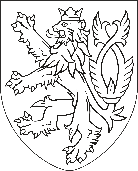 3.8.Jméno a podpis                 Doc. MVDr. Antonín Lachman, CSc.Name a signature3.8.Jméno a podpis                 Doc. MVDr. Antonín Lachman, CSc.Name a signature3.7.Razítko Stamp